ＦＡＸまたはE-mailでお申込み下さい。申込先：（一社）男鹿市観光協会ＤＭＯ推進室＊電話での申込・取消は受け付けしておりません。必ずＦＡＸまたはE-mailにて申込・取消をお願いいたします。＊ＦＡＸでお送りいただく際は、個人情報保護の観点から番号の押し間違いにご注意いただき、送信後はお手数ですが着信確認のご連絡をお願いいたします。＊なまはげになれるのは高校生以上の男性のみです。＊申込期限：９月２７日(金)＊欄が不足する場合、複写してご利用下さい。＊取消の場合は必ずご連絡下さい。　 その際所定の取消料金を頂戴いたします。詳細はパンフレットの裏面をご確認下さい。＊お支払いに関しましては、予約完了後請求書をお送りいたしますので期日までにお振込み願います。振込み手数料はご本人のご負担となります。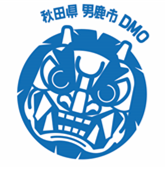 フリガナ年齢性別なまはげ体験代表者ご氏名□男性　□女性□する□しない代表者ご住所〒〒〒〒〒〒電話番号e-mail同行者名➀年齢性別なまはげ体験同行者名➀□男性　□女性□する□しない同行者名②年齢性別なまはげ体験同行者名②□男性　□女性□する□しない同行者名➂年齢性別なまはげ体験同行者名➂□男性　□女性□する□しない